POLITIKA KOLAČIĆA 1.UPOZNAVANJE S KOLAČIĆIMA ŠTO SU KOLAČIĆI (COOKIE)?Kolačić (cookie) predstavlja informaciju koja se pohranjuje na Vaše računalo od strane Internet stranice koju posjećujete. Kolačići obično spremaju Vaše postavke te postavke za Internet stranicu, a kao što su preferirani jezik ili adresa. Nakon što naknadno opet posjetite istu Internet stranicu, Internet preglednik povratno odašilje kolačiće koji pripadaju toj Internet stranici. Time se omogućava Internet stranici da prikaže informacije prilagođene Vašim potrebama.KOJE INFORMACIJE KOLAČIĆI MOGU POHRANJIVATI?Kolačići mogu pohranjivati širok pojas informacija uključujući osobne informacije (kao što je Vaše ime ili e-mail adresa). Ipak, ova informacija može biti spremljena jedino ako vi to omogućite. Naime, ova stranica  ne može dobiti pristup informacijama koji im Vi niste dali i ne mogu pristupiti drugim datotekama na Vašem računalu. Zadane aktivnosti spremanja i slanja kolačića vama nisu vidljive. Ipak, možete promijeniti Vaše postavke Internet preglednika kako bi mogli sami birati hoćete li zahtjeve za pohranu kolačića odobriti ili odbiti, pobrisat spremljene kolačiće automatski pri zatvaranju Internet preglednika i slično.KOJA JE SVRHA KOLAČIĆAKako bi se osigurao pravilan rad stranice,  daljnja unaprjeđenja te radi poboljšanja Vaših iskustava u pregledavanju, stranica iz tog razloga na Vaše računalo pohranjuje malenu količinu informacija (kolačiće).KOJI SVE KOLAČIĆI POSTOJEKolačići od prve strane (first party cookies)Kolačići od prve strane dolaze s web-mjesta koje gledate, a mogu biti stalni ili privremeni. Pomoću tih kolačića web-mjesta mogu pohraniti podatke koje će ponovo koristiti prilikom sljedećeg posjeta tom web-mjestu.Kolačići treće strane (third party cookies)Kolačići koje je na vaš uređaj web stranicom koju posjećujete instalirala druga organizacija poznati su kao kolačići "treće strane". Primjer kolačića "treće strane"  je kolačić koji je postavila tvrtka specijalizirana za analitiku web stranica (primjerice, Google Analytics) koja vlasniku web stranice daje podatke o broju osoba koji posjećuju istu ili primjerice alati društvenih mreža na člancima, za lakše dijeljenje članaka.Stalni kolačići (persistent cookies)Stalni kolačići ostaju spremljeni na vašem uređaju i nakon zatvaranja web preglednika. Uz pomoć ovih kolačića web stranice pohranjuju podatke kako bi vam se olakšalo njihovo korištenje. Primjerice, web stranice koje zahtijevaju unos korisničkog imena i lozinke zapamtit će vaš unos koji će se pojavljivati pri svakom novom posjetu.Privremeni kolačići (session cookies)Privremeni kolačići uklanjanju se s vašeg uređaja u trenutku zatvaranja web preglednika u kojem ste pregledavali web stranicu. Pomoću ovih kolačića stranice pohranjuju privremene podatke koji služe za njezino ispravno funkcioniranje.KORIŠTENJE KOLAČIĆA OD STRANE OVE INTERNETSKE STRANICE DA LI STRANICA KORISTI KOLAČIĆE?
Ova stranica koristi kolačiće kako bi Vam se omogućilo što bolje korisničko iskustvo. Kako bismo navedeno postigli te kako bi stranica radila pravilno i bili u stanju vršiti daljnja unaprjeđenja stranice, a u svrhu poboljšavanja vašeg iskustva pregledavanja, koristimo svoje i standardne kolačiće trećih strana radi prikupljanja podataka o vašem online ponašanju prilikom korištenja Internetske stranice istovremeno prateći učestalost vaših posjeta. Podaci koje prikupljamo su anonimni i ne sadrže identifikacijske podatke o pojedincu. Ne koristimo nametljive kolačiće te preko 90 % svih internetskih stranica koristi ovu praksu no prema regulacijama Europske unije obvezni smo prije spremanja kolačića zatražiti Vaš pristanak. Može posjetiti naše web stranice i bez korištenja kolačića. Ako ne želite da ih računalo prepoznaje prilikom posjeta, može podesiti računalo da ne sprema kolačića na tvrdom disku odabirom opcije “Ne prihvaćaj kolačiće” u postavkama preglednika. Ako ne prihvaćate kolačiće, to može ograničiti funkcionalnost naših usluga na ovoj stranici.KAKVE KOLAČIĆE KORISTIMO I ZAŠTO?Kolačići s naše strane (first party cookies)Privremeni kolačići (Session cookies) - to su privremeni kolačići koji istječu (i automatski se brišu) kada zatvorite Internet preglednik. Stranica  koristi session cookies kako bi omogućila pristup sadržaju (što činite kada se prijavite sa svojim podacima na web stranicu).Trajni kolačići (Persistent cookies) - obično imaju datum isteka daleko u budućnosti te će ostati u vašem pregledniku, sve dok ne isteknu, ili dok ih ručno ne izbrišete. Stranica   koristi trajne kolačiće kako bi bolje razumjeli navike svojih korisnika, tako da možemo poboljšati Internet stranicu prema Vašim navikama. Ova informacija je anonimna - ne vidimo individualne podatke korisnika.Kolačići trećih strana (third party cookies)Postoji nekoliko vanjskih servisa koji na Vaša računala pohranjuju limitirane kolačiće. Ovi kolačići nisu postavljeni od strane ove stranice ali neki služe za normalno funkcioniranje određenih mogućnosti koje korisnicima olakšavaju pristup sadržaju. Trenutno omogućujemo:Mjerenje posjećenosti - Internet stranica koristi servis za mjerenje posjećenosti, a to je Google Analytics.U nastavku su primjeri kolačića koje koristimo, uključujući pojedinosti o njihovoj svrsi i druge informacije koje vam mogu biti korisne. U svakom slučaju imajte na umu da ako odlučite pristupiti internetskim stranicama trećih strana putem ove  internetske stranice, kolačići navedeni u nastavku možda ne čine sveobuhvatan popis.Google-analytics.comVrsta: treća strana iz tvrtke Google Inc.Svrha: Google Analytics postavlja kolačiće kako bi nam omogućio praćenje korištenja stranica i usluga na našim internetskim stranicama.Koji podaci se zadržavaju: Trajanje posjeta, prikazi stranica, lokacija, operativni sustav, preglednik, put ulaza, br. posjetaPoveznica s osobnim podacima? NeVrsta kolačića? TrajnoKolačići treće strane? Da, Google Inc.Pravila trećih strana: http://www.google.co.uk/intl/en/policies/privacy/Internetska stranica može sadržavati poveznice (links) na stranice trećih. Ako slijedite poveznicu na bilo koju internetsku stranicu trećih, molimo imajte u vidu da naveden stranice imaju vlastite Politike o privatnosti i o korištenju kolačića za koje mi ne preuzimamo nikakvu odgovornost niti obvezu. Molimo da provjerite navedene politike prije ostavljanja osobnih podataka na internetskim strancima trećih.DRUŠTVENE MREŽEU svojem poslovanju, koristimo društvene mreže i one također mogu postavljati kolačiće na Vaše računalo. To se događa na web stranicama koje Vam omogućavaju prijavu i registraciju preko računa društvenih mreža te ukoliko dijelite sadržaj web stranice na društvenim mrežama (npr. putem „Like“ gumba). Konkretni utjecaj na Vašu privatnost će se razlikovati od društvene mreže do društvenu mreže te ovisi o postavkama privatnosti koje ste izabrali na tim mrežama. Kako upravljati ovim kolačićima možete saznati na njihovim web stranicama. PRISTANAK NA POHRANJIVANJE KOLAČIĆAKorištenjem stranice   bez promjene postavki kojima bi se uskratila suglasnost na pohranu kolačića na Vaše računalo, prihvaćate korištenje i pohranu kolačića na Vaše računalo. Ukoliko ne pristanete na pohranu kolačića, pohranjivanje istih na Vašem računalu bit će onemogućeno, a Vi ćete i dalje biti u mogućnosti pregledavati naše stranice, s time da Vam pojedine mogućnosti Internet stranice neće biti dostupne u punom sadržaju.ŠTO AKO NE PRIHVATITE KOLAČIĆE Ako odlučite ne prihvatiti kolačiće, moguće je da se određene značajke ove internetske stranice neće prikazivati ili ispravno raditi. To će ograničiti mogućnosti koje vam pruža naša stranica te bi moglo utjecati na dizajn i korisničko iskustvo.  Primjer značajki na koje bi odbijanje kolačića moglo utjecati:prilagođeno iskustvo na internetskoj stranicioznačavanje da vam se stranica sviđa i dijeljenje na društvenim mrežamaprikaz ugrađenog sadržajaNAČIN ONEMOGUĆAVANJA KOLAČIĆA Isključivanjem kolačića odlučujete hoćete li dopustiti pohranjivanje kolačića na Vašem računalu. Postavke kolačića mogu se kontrolirati i konfigurirati u vašem Internet pregledniku. Ako onemogućite kolačiće, nećete moći koristiti neke od funkcionalnosti na stranici Za informacije o postavkama kolačića, odaberite Internet preglednik koji koristite:Google ChromeMozilla FirefoxInternet ExplorerSafariDODATNE INOFMACIJE OKO ISKLJUČIVANJA KOLAČIĆATrenutno postoji nekoliko Internet stranica za isključivanje pohranjivanja kolačića za različite servise. O navedenoj temi se možete podrobno informirati na sljedećim linkovima:http://www.allaboutcookies.org/http://www.youronlinechoices.eu/http://www.aboutads.info/choices/IZMJENE POLITIKE O KORIŠTENJU KOLAČIĆAOdredbe ove Politike mogu se s vremena na vrijeme mijenjati. Svaku izmjenu koju naknadno unesemo u ovu Politiku objaviti ćemo na ovoj Internetskoj stranici ili ćemo vam se obratiti putem drugih komunikacijskih kanala. Zadnje ažuriranje: veljača 2019. godine.KONTAKTSva pitanja, komentare i upite  u svezi ove politike kolačića slobodno  uputite našem službeniku za zaštitu podataka.SLUŽBENIK ZA ZAŠTITU PODATAKAInes Bolkovac, zastita.podataka@feralis.hr www-feralis.hr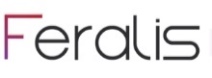 KOLAČIĆIMESVRHAVIŠEINFORMACIJAFacebook kolačićifr, reg_fb_ref, sb, reg_fb_gate, _js_reg_fb_ref, datr, wd, reg_ext_ref, _js_datr, _js_fr, _js_reg_fb_gate, _js_reg_ext, ref, act, checkpoint, locale, pnl-data2, c_user, xs, plOvo su privremeni i trajni kolačići koje Facebook koristi kako bi pružio agencijama za oglašavanje informacije o Vašem posjetu našoj web stranici kako bi Vam mogli prikazati oglase za proizvode i usluge od Vašeg interesa. Ovi kolačići nam također omogućuju da postavimo poveznice na Facebook stranice.Ovo su funkcionalni i marketing kolačići treće strane (Facebook). Pročitaj više o Politici kolačića Facebook-a i onemogućavanju postavljanja istih.Facebook Pixel kolačić trOvo je privremeni kolačić koji Facebook koristi za praćenje aktivnosti posjetitelja na web stranici te za usmjeravanje budućih Facebook reklama prema tim korisnicima. Omogućuje nam kreiranje marketing kampanja.Ovo je marketing kolačić treće strane (Facebook putem Google Tag Manager-a). Pročitaj više o Politici kolačića Facebook-a i onemogućavanju postavljanja istih.Google Analytics kolačići _gid, id, _ga, _gatOvo su privremeni i trajni kolačići koje Google koristi za prikupljanje podataka i izvještavanje o statistici upotrebe web-stranice bez identifikacije pojedinačnog posjetitelja Google servisima. Omogućuje nam da procijenimo posjećenost i korištenje stranice kako bismo prilagodili našu web-stranicu i pružili vam bolji sadržaj. Također nam omogućuje kreiranje remarketing kampanja.Ovo su analitčki/kolačići izvedbe i marketing kolačići treće strane (Google). Pročitaj više o Google politici kolačića i onemogućavanju postavljanja istih.Kolačići Google postavki i ogalašavanjaDV, NID, 1P_JAR, CONSENT, DSID, IDEOvo su privremeni i trajni kolačići koje Google koristi kako bi zapamtio Vaše postavke i druge informacije za personalizaciju oglasa. To mu omogućuje oglašavanje na temelju onog što je relevantno korisniku, unaprijeđenje izvještaja o izvedbi marketinških kampanja i selekciju prikaza reklama korisnicima. Omogućuju nam prikaz Google karti.Ovo su marketing kolačići treće strane (Google).Pročitaj više o Google politici kolačića i onemogućavanju postavljanja istih.InstagramkolačićiOvo su privremeni i trajni kolačići koje Instagram koristi kako bi pružio agencijama za oglašavanje informacije o Vašem posjetu našoj web stranici kako bi Vam mogli prikazati oglase za proizvode i usluge od Vašeg interesa. Ovi kolačići nam također omogućuju da postavimo poveznice na Instagram stranice.Ovo su funkcionalni i marketing kolačići treće strane (Instagram). Pročitaj više o politici kolačića https://help.instagram.com/519522125107875